11.11.2020 (2 –й год обучения)«Весёлая арифметика» Тема: Отношение между числами, состав числа из двух меньших. Уважаемые родители, здравствуйте! Цель нашего занятия сегодня: Продолжать учить детей отгадывать математическую загадку, записывать решение; понимать независимость числа от величины предметов.1.Математическая разминка.Сколько пальцев на правой руке? (5)Сколько глаз у светофора?(3)Сколько носов у двух собак?(2)Сколько ушей у двух мышей?(4)Сколько хвостов у двух котов?(2)Сколько спинок у трех свинок? (3) Сколько животиков у пяти бегемотиков? (5) Сколько домишек у ста муравьишек? (1)Работа в тетради: « Я считаю до 20» Е.В.Колесникова. (Стр.20)2 «Посчитай и напиши» (упр.1)Предложите детям посчитать кубики.•	Сколько кубиков слева?•	Сколько кубиков справа?Напишите полученные числа в прямоугольниках под рисунками.•	Что можно сказать о размере кубиков слева и справа?•	Что можно сказать о количестве кубиков слева и справа?Обратите внимание детей, что кубики разного размера, но их поровну.3.«Отгадай загадку» (упр.2)Загадайте загадку:Вышла курочка гулять,Забрала своих цыплят.Десять бежали впереди,Один остался позади.Беспокоиться их матьИ не может сосчитатьПомогите же, ребятки,Сосчитать скорей цыпляток!Задайте вопросы детям.•	Сколько цыплят у курицы?•	Как получилось число 11?Предложите записать решение загадки и прочтите запись. Домашнее задание: Фотоотчеты  выполненных  заданий  в тетради «Я считаю до 20» Е.В. Колесниковой,  я  жду в группе  посредством связи через WhatsApp.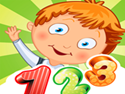 Спасибо за внимание!